SYARAT-SYARAT KHUSUS KONTRAKLAMPIRAN A SYARAT-SYARAT KHUSUS KONTRAKDAFTAR HARGA SATUAN TIMPANG*)DAFTAR PERSONEL MANAJERIALDAFTAR PERALATAN UTAMALAMPIRAN B SYARAT-SYARAT KHUSUS KONTRAKRENCANA KESELAMATAN KONSTRUKSI (RKK)BENTUK RENCANA KESELAMATAN KONSTRUKSIDAFTAR ISIKepemimpinan dan Partisipasi Pekerja dalam Keselamatan KonstruksiA.1. Kepedulian pimpinan terhadap Isu eksternal dan internalA.2. Komitmen Keselamatan KonstruksiPerencanaan keselamatan konstruksiB.1. Identifikasi bahaya, Penilaian risiko, Pengendalian dan Peluang.B.2. Rencana tindakan (sasaran & program)B.3. Standar dan peraturan perundanganDukungan Keselamatan KonstruksiC.1. Sumber DayaC.2. KompetensiC.3. KepedulianC.4. KomunikasiC.5. Informasi TerdokumentasiOperasi Keselamatan KonstruksiD.1. Perencanaan dan Pengendalian OperasiD.2 Kesiapan dan tanggapan terhadap kondisi daruratEvaluasi Kinerja Keselamatan KonstruksiE.1. Pemantauan dan evaluasiE.2.	Tinjauan manajemenE.3. 	Peningkatan kinerja keselamatan konstruksiPenjelasan mengenai isi Komitmen Keselamatan Konstruksi poin (A.2) sesuai dengan format di bawah ini:[Contoh Pakta Komitmen Keselamatan Konstruksi Badan Usaha Tunggal/Atas Nama Sendiri]PAKTA KOMITMEN KESELAMATAN KONSTRUKSISaya yang bertanda tangan di bawah ini:Nama  			:  …………… [nama wakil sah  badan usaha]Jabatan  		:  .............Bertindak  untuk	: PT/CV/Firma/atau lainnya ………… [pilih yang dan atas nama	 sesuai dan cantumkan nama]dalam  rangka  pengadaan  ……………  [isi  nama  paket]  pada  …………… [isi sesuai dengan nama Pokja Pemilihan] berkomitmen melaksanakan konstruksi berkeselamatan demi terciptanya Zero Accident, dengan memastikan bahwa seluruh pelaksanaan konstruksi:Memenuhi ketentuan Keselamatan Konstruksi;Menggunakan tenaga kerja kompeten bersertifikat;Menggunakan peralatan yang memenuhi standar kelaikan;Menggunakan material yang memenuhi standar mutu;Menggunakan teknologi yang memenuhi standar kelaikan; danMelaksanakan Standar Operasi dan Prosedur (SOP);Memenuhi 9 (Sembilan) komponen biaya penerapan SMKK. ………… [tempat], ….. [tanggal] ………… [bulan]  20…. [tahun][Nama Penyedia] 		[tanda tangan],  		 [nama lengkap]  		[Contoh Pakta Komitmen Keselamatan Konstruksi Badan Usaha ber-KSO]PAKTA KOMITMEN KESELAMATAN KONSTRUKSIKami yang bertanda tangan di bawah ini:Nama  			:  …………… [nama wakil sah badan usaha]Jabatan  		:  .............Bertindak  untuk	: PT/CV/Firma/atau lainnya …………… [pilih yang sesuai dan cantumkan nama]Nama  			:  ............. [nama wakil sah badan usaha]Jabatan  		:  ……………Bertindak  untuk		: PT/CV/Firma/atau lainnya …………… [pilih yang sesuai dan cantumkan nama]......[dan  seterusnya,  diisi  sesuai  dengan  jumlah  anggota KSO]dalam  rangka  pengadaan  ……………  [isi  nama  paket]  pada  …………… [isi sesuai dengan nama Pokja Pemilihan] berkomitmen melaksanakan konstruksi berkeselamatan demi terciptanya Zero Accident, dengan memastikan bahwa seluruh pelaksanaan konstruksi:Memenuhi ketentuan Keselamatan Konstruksi;Menggunakan tenaga kerja kompeten bersertifikat;Menggunakan peralatan yang memenuhi standar kelaikan;Menggunakan material yang memenuhi standar mutu;Menggunakan teknologi yang memenuhi standar kelaikan; danMelaksanakan Standar Operasi dan Prosedur (SOP);Memenuhi 9 (sembilan) komponen biaya penerapan SMKK. ………… [tempat], ….. [tanggal] ………… [bulan]  20…. [tahun][Nama Penyedia] 		[Nama Penyedia] 	[Nama Penyedia][tanda tangan],  		[tanda tangan],  	[tanda tangan], [nama lengkap]  		[nama lengkap]  	[nama lengkap][cantumkan tanda tangan dan nama setiap anggota KSO]B.1. Identifikasi bahaya, Penilaian risiko, Pengendalian dan Peluang.TABEL 1.  IDENTIFIKASI BAHAYA, PENILAIAN RISIKO, PENETAPAN PENGENDALIAN RISIKO K3Nama Perusahaan	: ..................  						Kegiatan                   	: ..................							Lokasi                      	: ..................						Tanggal dibuat        	: ..................				   halaman : ….. / …..	Tabel 0-1 Contoh Format Tabel IBPRP*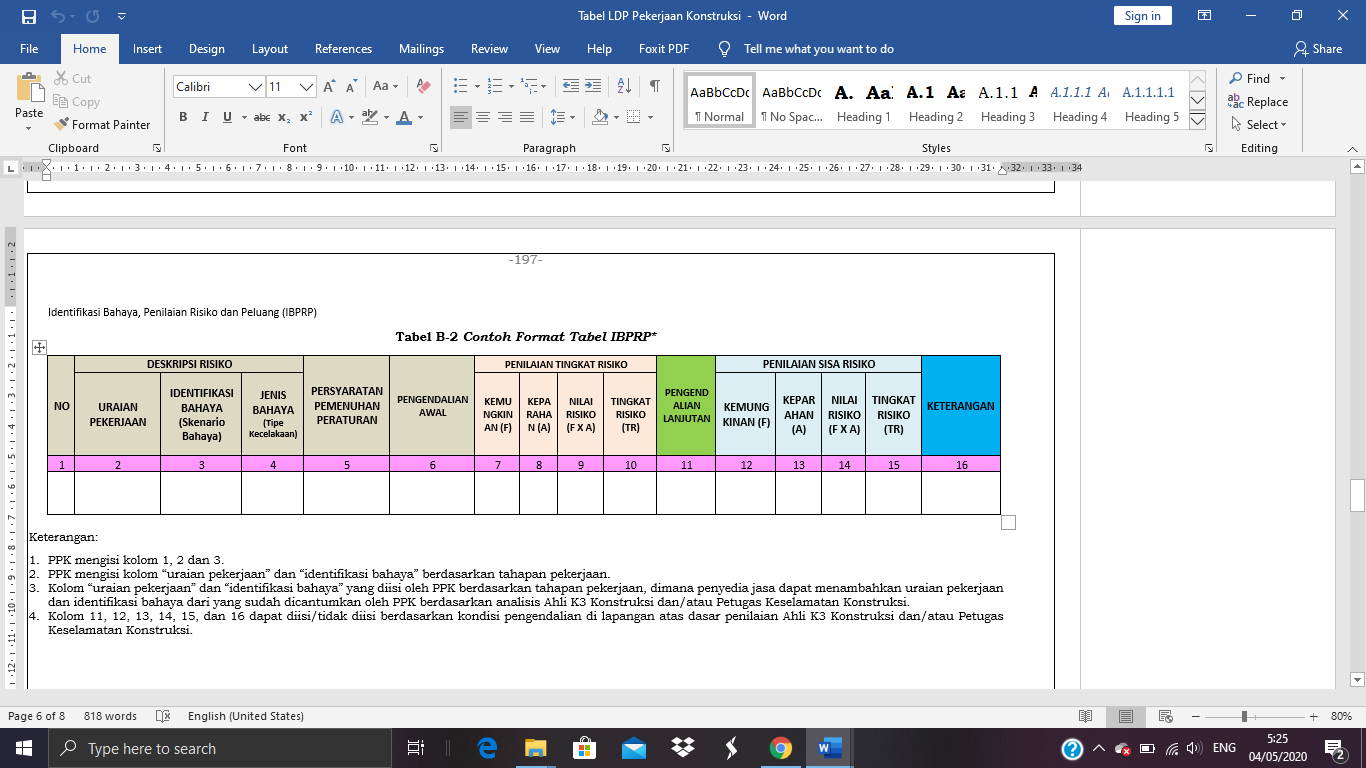 Keterangan:PPK mengisi kolom 1, 2 dan 3.PPK mengisi kolom “uraian pekerjaan” dan “identifikasi bahaya” berdasarkan tahapan pekerjaan. Kolom “uraian pekerjaan” dan “identifikasi bahaya” yang diisi oleh PPK berdasarkan tahapan pekerjaan, dimana penyedia jasa dapat menambahkan uraian pekerjaan dan identifikasi bahaya dari yang sudah dicantumkan oleh PPK berdasarkan analisis Ahli K3 Konstruksi/Ahli Keselamatan Konstruksi dan/atau Petugas Keselamatan Konstruksi.Kolom 12, 13, 14, 15, dan 16, diisi berdasarkan kondisi pengendalian di lapangan atas dasar penilaian Ahli K3 Konstruksi/ Ahli Keselamatan Konstruksi dan/atau Petugas Keselamatan Konstruksi, apabila dinilai tidak ada yang diisikan, maka dapat ditulis "tidak ada" atau "n/a".Dibuat oleh,Kepala Pelaksanaan Pekerjaan KonstruksiB.2. Rencana tindakan (sasaran khusus & program khusus)Tabel Contoh Format Tabel Sasaran Khusus dan Program KhususNama Perusahaan	: ..................  	Kegiatan                          : ..................  	Lokasi                              : ..................  Tanggal dibuat                : ..................Dibuat oleh,Kepala Pelaksanaan Pekerjaan KonstruksiDukungan Keselamatan KonstruksiTabel. Contoh Jadwal Program Komunikasi Operasi Keselamatan KonstruksiEvaluasi Keselamatan Konstruksi E.1 Pemantauan dan Evaluasi Tabel Contoh Jadwal Inspeksi dan AuditPasal dalam SSUKPasal dalam SSUKPasal dalam SSUK4.1 & 4.2KorespondensiAlamat Para Pihak sebagai berikut:Satuan  Kerja  Pejabat Penandatanganan Kontrak : Badan Pengelolaan Pajak dan Retribusi Daerah Provinsi Sumatera UtaraPenyedia           :   …………………..4.2 & 5.1Wakil	Sah Para PihakWakil Sah Para Pihak sebagai berikut:Untuk Pejabat Penandatangan Kontrak:Untuk Penyedia:6.3.b & 6.3.c44.4 & 44.6Pencairan JaminanJaminan dicairkan dan disetorkan pada Kas Daerah27.1MasaPelaksanaanMasa Pelaksanaan selama 240 [dua ratus empat puluh] hari kalender terhitung sejak Tanggal Mulai Kerja yang tercantum dalam SPMK.33.8Masa PemeliharaanMasa Pemeliharaan berlaku selama 180 (seratus delapan puluh) hari kalender terhitung sejak tanggal penyerahan pertama pekerjaan (PHO)35.1Gambar As Built dan pedoman pengoperasian dan perawatan/pemeliharaanGambar As Buitl dan/atau pedoman pengoperasian dan perawatan harus diserahkan selambat-lambatnya : 30 (tiga puluh) hari kalender setelah tanggal penandatanganan Berita Acara Penyerahan Awal45. bPembayaranTagihanBatas akhir waktu yang disepakati untuk penerbitan SPP oleh PPK untuk pembayaran tagihan angsuran adalah 14 (empat belas) hari kalender terhitung sejak tagihan dan kelengkapan dokumen penunjang yang tidak diperselisihkan diterima oleh PPK.49.(i)Hak	danKewajiban PenyediaHak dan kewajiban Penyedia :1.	Penyedia memiliki hak untuk mengajukan perubahan pekerjaan, perpanjangan waktu pelaksanaan, perubahan personil lapangan dan lainnya (atas persetujuan PPK) setelah dilakukan penandatanganan kontrak2.	memiliki kewajiban untuk memenuhi K3 para pekerja dilapangan56. 3Tindakan Penyedia yang mensyaratkan persetujuan Pengguna Jasa/PPKPerubahan Kontrak/Perubahan untuk pekerjaan tambah kurang (CCO)Perubahan personil/tenaga ahli dilapanganperpanjangan dan penambahan waktu pelaksanaan56. 3TindakanTindakan	lain	oleh	Penyedia	yang	memerlukanPenyedia yang mensyaratkan persetujuan pengawas pekerjaanpersetujuan Pengawas Pekerjaan adalah Tindakan lain oleh Penyedia yang memerlukan persetujuan Pengawas Pekerjaan adalah: Pemasukan bahan material, laporan progress pekerjaan , perubahan personil di lapangan, pekerjaan tambah/kurang (CCO)58KepemilikanDokumenPenyedia diperbolehkan menggunakan salinan dokumen dan piranti lunak yang dihasilkan dari Pekerjaan Konstruksi ini dengan pembatasan sebagai berikut: TIDAK ADA65FasilitasPengguna Jasa akan memberikan fasilitas berupa :Tempat Bongkar Muat Material dan Bahan Bangunan66. 1.(h)PeristiwaKompensasiKetentuan selain yang diatur dalam SSUK mengenai pemberian peristiwa kompensasi adalah : apabila terjadi bencana alam dan wabah (apabila ada)70. 1.(e)Besaran UangMukaUang	muka	diberikan   paling  tinggi  sebesar 15 %(lima belas persen) dari Harga Kontrak.70. 2.(d)PembayaranPrestasi PekerjaanPembayaran prestasi pekerjaan dilakukan dengan cara: Termin/Angsuran. Pembayaran berdasarkan cara tersebut di atas dilakukan dengan ketentuan sebagai berikut: __________Uang muka dibayarkan kepada penyedia sebesar nilai  yang disepakati oleh kedua belah pihakAngsuran I dibayarkan sebesar 55% dari nilai kontrak dengan syarat prestasi pekerjaan yang telah selesai dikerjakan oleh pelaksana pekerjaan telah mencapai 60% dan telah dihitung oleh konsultan pengawas pekerjaan yang telah di tugaskan ditandai dengan laporan kemajuan pekerjaan yang telah ditandatangani oleh konsultan pengawas dan PPK serta foto dokumentasi lapangan di kurangi dengan pengembalian uang muka sebesar uang muka yang diberikanAngsuran II dibayarkan sebesar 75% dari nilai kontrak dengan syarat prestasi pekerjaan yang telah selesai dikerjakan oleh pelaksana pekerjaan telah mencapai 80%  dan telah dihitung oleh konsultan pengawas pekerjaan yang telah di tugaskan ditandai dengan laporan kemajuan pekerjaan yang telah ditandatangani oleh konsultan pengawas dan PPK serta foto dokumentasi lapangan dikurangi dengan angsuran I Angsuran III  dibayarkan sebesar 100% dengan prestasi pekerjaan yang telah selesai dikerjakan oleh pelaksana pekerjaan sebesar 100% dikurangi dengan angsuran I, angsuran II serta ditandai dengan di tandatanganinya laporan kemajuan pekerjaan pelaksanaan, Berita Acara Pemeriksaan Hasil Pekerjaan, Berita Acara Serah Terima Pertama Pekerjaan, Foto Dokumentasi, as built drawing, back up data dan final quantity dan penyerahan Jaminan Pemeliharaan sebesar 5% Apabila pekerjaan tidak selesai seluruhnya maka PPK berhak untuk mencairkan Jaminan Pelaksanaan yang diberikan oleh penyedia untuk disetorkan pada kas daerah.Dokumen Penunjang yang diisyaratkan untuk mengajukan tagihan pembayaran prestasi pekerjaan:Permohonan pembayaranBerita acara pembayaranKwitansiSPP-LSSPMFaktur PajakResume dan Lampiran Kontrak70. 4.(c)Denda akibatKeterlambatan1/1000 (satu perseribu) dari Harga Kontrak (Sebelum PPN)78. 2UmurKonstruksi dan Pertanggungan terhadapKegagalan BangunanBangunan	Hasil	Pekerjaan	memiliki Umur Konstruksi  selama  6 (enam) tahun sejak Tanggal Penyerahan Akhir Pekerjaan.Pertanggungan terhadap Kegagalan Bangunan ditetapkan selama 6 (enam) tahun sejak Tanggal Penyerahan Akhir Pekerjaan.[diisi sesuai dengan umur rencana pada huruf a apabila umur konstruksinya tidak lebih dari 10 (sepuluh) tahun]79PertanggungjawabanApabila dalam pelaksanaan pekerjaan terdapat kekurangan spesifikasi dan volume pekerjaan yang mengakibatkan munculnya kerugian negara maka penyedia jasa selaku pelaksana pekerjaan bertanggung jawab penuh terhadap hasil pekerjaan.79.3Penyelesaian Perselisihan/ SengketaPenyelesaian perselisihan/sengketa para pihak dilakukan melalui Lembaga Kebijakan Pengadaan Barang Jasa Republik Indonesia (LKPP-RI)NoMata PembayaranSatuan UkuranKuantitasHarga Satuan HPS (Rp)HargaSatuanPenawaran (Rp)%Terhadap HPSKeterangan1………..………..………..………..………..………..………..2………..………..………..………..………..………..………..3………..………..………..………..………..………..………..NoNama Personel ManajerialJabatandalam Pekerjaan ini*)Tingkat Pendidikan/IjazahPengalamanKerja Profesional (Tahun)*)Sertifikat Kompetensi Kerja*)Keterangan1………….Manajer Pelaksana Proyek ………………5 tahunSKA Ahli Madya Manajemen Proyek (TS-051)2……………Manajer Teknik……………5 tahunSKA Ahli Madya Teknik Bangunan Gedung3……………Manajer Keuangan……………….0 tahun-4……………Ahli K3 Konstruksi……………3 tahunSKA Ahli Madya K3 KonstruksiNoNamaPeralatanUtama*)MerkdanTipe**)Kapasitas**)Jumlah**)Kondisi**)StatusKepemilikan**)Keterangan1BAR BENDER2BAR CUTTER3BORE PILE MACHINE4BULLDOZER 100-150 HP5CRANE6BAR BENDER.................RENCANA KESELAMATAN KONSTRUKSI[Logo & Nama Perusahaan][digunakan untuk usulan penawaran]No.Pengendalian Risiko (Sesuai Kolom Tabel 6 IBPRP)SasaranSasaranProgramProgramProgramProgramProgramProgramNo.Pengendalian Risiko (Sesuai Kolom Tabel 6 IBPRP)UraianTolok ukurUraian KegiatanSumber DayaJadwal PelaksanaanBentuk MonitoringIndikator PencapaianPenanggung JawabNOJenis Komunikasi PICWaktu Pelaksanaan1Induksi Keselamatan Konstruksi (Safety Induction)2Pertemuan pagi hari(safety morning)3Pertemuan Kelompok Kerja (toolbox meeting)4Rapat Keselamatan Konstruksi(construction safety meeting)Tabel Contoh Analisis Keselamatan Pekerjaan (Job Safety Analysis)Tabel Contoh Analisis Keselamatan Pekerjaan (Job Safety Analysis)Tabel Contoh Analisis Keselamatan Pekerjaan (Job Safety Analysis)Tabel Contoh Analisis Keselamatan Pekerjaan (Job Safety Analysis)Tabel Contoh Analisis Keselamatan Pekerjaan (Job Safety Analysis)Tabel Contoh Analisis Keselamatan Pekerjaan (Job Safety Analysis)Tabel Contoh Analisis Keselamatan Pekerjaan (Job Safety Analysis)Tabel Contoh Analisis Keselamatan Pekerjaan (Job Safety Analysis)Tabel Contoh Analisis Keselamatan Pekerjaan (Job Safety Analysis)Tabel Contoh Analisis Keselamatan Pekerjaan (Job Safety Analysis)Tabel Contoh Analisis Keselamatan Pekerjaan (Job Safety Analysis)Tabel Contoh Analisis Keselamatan Pekerjaan (Job Safety Analysis)Tabel Contoh Analisis Keselamatan Pekerjaan (Job Safety Analysis)Tabel Contoh Analisis Keselamatan Pekerjaan (Job Safety Analysis)Nama Pekerja                                       : [Isi nama pekerja]Nama Paket Pekerjaan                           : …….Tanggal Pekerjaan                                    : …..s/d……Alat Pelindung Diri yang diperlukan untuk melaksanakan pekerjaan:Alat Pelindung Diri yang diperlukan untuk melaksanakan pekerjaan:Alat Pelindung Diri yang diperlukan untuk melaksanakan pekerjaan:Alat Pelindung Diri yang diperlukan untuk melaksanakan pekerjaan:Alat Pelindung Diri yang diperlukan untuk melaksanakan pekerjaan:Alat Pelindung Diri yang diperlukan untuk melaksanakan pekerjaan:Alat Pelindung Diri yang diperlukan untuk melaksanakan pekerjaan:Urutan Langkah PekerjaanIdentifikasi BahayaPengendalianPengendalianPenanggung JawabPenanggung JawabNoKegiatanPICBulan Ke-Bulan Ke-Bulan Ke-Bulan Ke-Bulan Ke-Bulan Ke-Bulan Ke-Bulan Ke-Bulan Ke-Bulan Ke-Bulan Ke-Bulan Ke-NoKegiatanPIC1234567891011121Inspeksi Keselamatan Konstruksi2Patroli Keselamatan Konstruksi3Audit internal